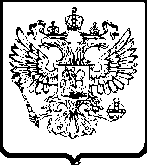 УПРАВЛЕНИЕ ФЕДЕРАЛЬНОЙ АНТИМОНОПОЛЬНОЙ СЛУЖБЫПО ТЮМЕНСКОЙ ОБЛАСТИ. Тюмень,  ул. Холодильная, 58а                                                               тел. 50-31-55АКТ   ПРОВЕРКИ № 0221 апреля 2016                                                                                              г. Тюмень                                                                                                     На основании приказа Тюменского УФАС России от 21.03.2014 № 58 проведено внеплановое выездное  контрольное мероприятие в отношении Нижнеобского территориального управления Федерального агентства по рыболовству (625016, г. Тюмень, ул. 30 лет Победы, 52), далее также  - Нижнеобское ТУ.С копией приказа о проведении проверки Нижнеобское ТУ ознакомлено 08.04.2016.Лица, проводившие проверку: главный специалист-эксперт Кокарев Никита Владимирович – руководитель инспекции, специалист-эксперт Южакова Ольга Владимировна.Руководителем проверяемого лица в период проведения проверки являлся Черняков Андрей Павлович. Предметом проводимой проверки является соблюдение Нижнеобским ТУ требований статей 11, 15, 16, 17 Федерального закона от 26.07.2006 № 135-ФЗ «О защите конкуренции» при предоставлении/приобретении прав на пользование рыбопромысловыми участками, а также квот на вылов (добычу) водных биологических ресурсов.Период, за который проведена проверка соблюдения антимонопольного законодательства:  01.01.2013 – 30.03.2016гг.Срок проведения проверки по приказу: 21.03.2016  -  21.04.2016.Период проведения проверки: 08.04.2016  -  21.04.2016.Продолжительность проверки: 10  рабочих дней.Акт составлен Кокаревым Н.В.В соответствии с приказом Тюменского УФАС России от 21.03.2016 № 58 уведомлением о проведении проверки (письмо от 22.03.2016 № НК/1872) у проверяемого лица были затребованы следующие документы и сведения: 1) сведения (виде реестра) и документы о всех проведенных Нижнеобским ТУ конкурсах на право заключения договора о предоставлении рыбопромыслового участка в период 2013 – 2016гг. (извещения, документация, протоколы, заявки);2) договоры о предоставлении рыбопромыслового участка, заключенные в пределах компетенции в период 2013 -2016гг.;3) договоры о закреплении долей квот добычи (вылова) водных биологических ресурсов, заключенные в пределах компетенции в период 2013 -2016гг.;4) договоры пользования водными биологическими ресурсами, общий допустимый улов которых не допускается, заключенные в пределах компетенции в период 2013 -2016гг. Контрольным мероприятием было установлено следующее.В соответствии с п. 2 Положения о Нижнеобском территориальном Управлении Федерального агентства по рыболовству, утв. приказом Федерального агентства по рыболовству от 17.09.2013 № 705  Нижнеобское территориальное управление Федерального агентства по рыболовству (далее - Управление) является территориальным органом Федерального агентства по рыболовству, которое создано для осуществления функций по контролю (надзору) в области рыболовства и сохранения водных биологических ресурсов на водных объектах рыбохозяйственного значения Курганской области, Свердловской области, Тюменской области, Челябинской области, Ханты-Мансийского автономного округа - Югры и Ямало-Ненецкого автономного округа, государственному надзору за торговым мореплаванием в части обеспечения безопасности плавания судов рыбопромыслового флота в районах промысла при осуществлении рыболовства, по оказанию государственных услуг, управлению государственным имуществом в сфере рыбохозяйственной деятельности, охраны, рационального использования, изучения, сохранения, воспроизводства водных биологических ресурсов и среды их обитания, а также рыбоводства (аквакультуры), товарного рыбоводства, производства рыбной и иной продукции из водных биологических ресурсов, обеспечения безопасности плавания судов рыбопромыслового флота и аварийно-спасательных работ в районах промысла при осуществлении рыболовства, производственной деятельности на судах рыбопромыслового флота и в морских портах в отношении морских терминалов, предназначенных для комплексного обслуживания судов рыбопромыслового флота.1. За отчетный период Нижнеобским ТУ был проведен 1 аукцион на право заключения договора пользования рыбоводным участком, расположенным на территории Ямало-Ненецкого автономного округа. Нарушений порядка проведения указанного аукциона связанного с размещением информации о его проведении, требованиям, предъявляемым к участникам аукциона, а также определения победителя не установлено.2. За период с 01.01.2013 по 30.03.2016 Нижнеобским ТУ было заключено 307 договоров пользования водными биологическими ресурсами, общий допустимый улов которых не допускается. Нарушений порядка заключения указанных договоров, требований, предъявляемых к заявителям при их заключении, не установлено.3. Иных процедур, связанных с предоставлением/приобретением прав на пользование рыбопромысловыми участками, а также квот на вылов (добычу) водных биологических ресурсов, за исключением тех, что указаны в разделе 1,2 настоящего акта, Нижнеобским ТУ не проводилось.При проведении проверки признаки нарушения антимонопольного законодательства со стороны Нижнеобского ТУ не установлены.Подписи лиц, проводивших проверку                                                          О.В. ЮжаковаС актом проверки ознакомлен, копию акта получил:Руководитель Нижнеобского ТУ                                             __________ А.П. Черняков«____»____________ 2016 г.        Отметка об отказе руководителя проверяемого лица (его уполномоченного представителя, иного должностного лица) подписать акт ________________________________________________________________________________Руководитель инспекции                                                                                 Н.В. Кокарев